Теплоносители для отопления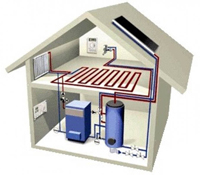 В нашей компании Вы можете купить теплоноситель для отопления как оптом, так и в розницу. Наши менеджеры проконсультируют Вас по всем вопросам, связанных с применением теплоносителей. Теплоносители обладают множеством характеристик, они различны по применению, поэтому выбирая себе продукцию необходимо обратить внимание на следующие показатели: Диапазон температурАнтикоррозийные свойстваВязкостьСмазывающая способностьВ качестве основного компонента в производстве теплоносителей для систем отопления используетсяэтиленгликоль, благодаря его низкой температуры замерзания, высокой температуры кипения и воспламенения и стабильными теплофизическими свойствами.Температура теплоносителя зависит от процентного соотношения гликоля в воде. Для отопления можно использовать  обычный раствор гликоля. 
Зависимость температуры замерзания теплоносителей от концентрации в них этиленгликоля: Мы можем изготовить раствор любой температуры незамерзания, в наличии имеется различная тара  канистры 10л, 20л, бочка 216,5л, при необходимости можем осуществить поставку теплоносителя в кубах объемом 1000л или бензовозом.  ЦеныОбласть примененияt замерзания °С-40 °С-30 °С-20 °С-10 °С-5 °С-0 °Ссодержание, % этиленгликоля в воде.53463624141Товар / ФасовкаЦенаНал.Раствор этиленгликоля 30% (20л) 780 руб. 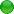 Раствор этиленгликоля 30% (216,5л) 6 188 руб. Раствор этиленгликоля 40% (20л) 943 руб. Раствор этиленгликоля 40% (216,5л) 7 808 руб. Раствор этиленгликоля 50% (20л) 1 105 руб. Раствор этиленгликоля 50% (216,5л) 9 432 руб. Раствор этиленгликоля 60% (20л) 1 268 руб. Раствор этиленгликоля 60% (216,5л) 11 055 руб.  Есть на складе    Поставка 1 день    Под заказ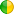 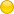 